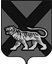 ТЕРРИТОРИАЛЬНАЯ ИЗБИРАТЕЛЬНАЯ КОМИССИЯ МИХАЙЛОВСКОГО  РАЙОНАРЕШЕНИЕ21.08.2017		                                                                                         62/423          с. МихайловкаО назначении   членом участковойкомиссии с правом решающего голоса избирательного участка № 1733Садовой А.П.            На основании решения территориальной избирательной комиссии Михайловского района от 21.08.2017 года № 62/422 «О прекращении полномочий  члена участковой  комиссии с правом решающего голоса избирательного участка № 1733  до истечения срока полномочий Дробот Д.Е.», в соответствии с пунктом 11 статьи 29 Федерального закона «Об основных гарантиях избирательных прав и права на участие в референдуме граждан Российской Федерации», решения Избирательной комиссии Приморского края от  18. 08.  2017 года №  32/278 «О кандидатуре, дополнительно зачисленной в резерв состава участковой комиссии Приморского края   избирательного участка  № 1733»,  территориальная избирательная комиссия Михайловского района          РЕШИЛА:        1. Назначить членом участковой комиссии с правом решающего голоса избирательного участка № 1733 из резерва состава участковой комиссии Приморского края избирательного  участка № 1733 Садовую  Алину Петровну, 23.07.1979  года рождения; образование высшее; кандидатура предложена собранием избирателей по месту жительства: с. Первомайское, улицы Ленинская, Дубковская».          2. Настоящее решение направить в участковую комиссию избирательного участка № 1733  и разместить на официальном сайте территориальной избирательной комиссии Михайловского района  в информационно-телекоммуникационной сети Интернет. Председатель комиссии                                                           Н.С. ГорбачеваСекретарь  комиссии                                                                     В.В. Лукашенко